	Kallelse / underrättelse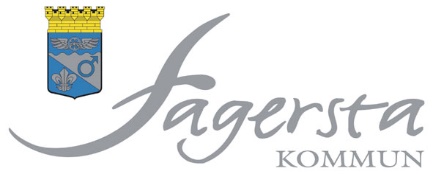 Stöd och styrningNämnd/utskott:	Kommunstyrelsens kultur- och fritidsutskott Tid:	Onsdagen den 10 november 2021, klockan 13.15Plats:	Liljan, våning 2, Bangårdsgatan 1Fagersta den 3 november 2021Ulrika SkoglundOrdförandeNrÄrendeDnrAnt  1ProtokollsjusteringFörslag: Bertil Fredriksson (SD)Beslutsärenden  2Återrapport med anledning av genomlysning av kostserviceKS § 37Bilaga2020/0031Medverkan av kostchef  3Café KoltrastenBilaga2021/0198Medverkan av kostchef  4Behovsframställan från Västanfors tennisklubbBilaga2021/0187  5Utvärdering av gungaAU § 210Bilaga2015.178.008  6Förfrågan om hjälp med vatten och avlopp från Fagersta backhoppningsklubbKFU § 10Bilaga2021/0162  7Föreningsbidrag till pensionärsföreningarKFU § 22	Bilaga2019/0292  8Val av kontaktpolitiker för nya verksamheter under kommunstyrelsenKFU § 26Bilaga2021/0004  9Eventuella övriga ärenden